День, как всегда начался с веселой зарядки и минутки здоровья, посвященной витаминам.
После завтрака воспитатели провели для ребят урок безопасности «Один дома…».
С большим интересом посмотрели познавательную презентацию «Дети-изобретатели»
А после сытного обеда ребята участвовали в конкурсе-выставке" Своими руками", делали поделки из бросового материала.
Играли в лото, лепили пластилиновые фигурки, рисовали.
Играли в подвижные игры на свежем воздухе.
Уставшие, но полные энергии отряды отправились на итоговую линейку. День прошёл быстро и незаметно, потому что всем было интересно.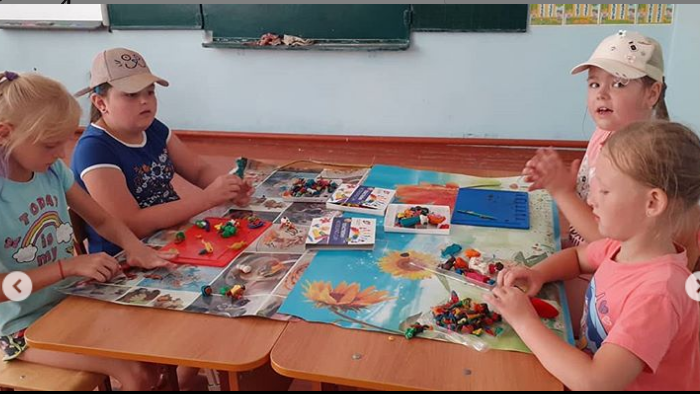 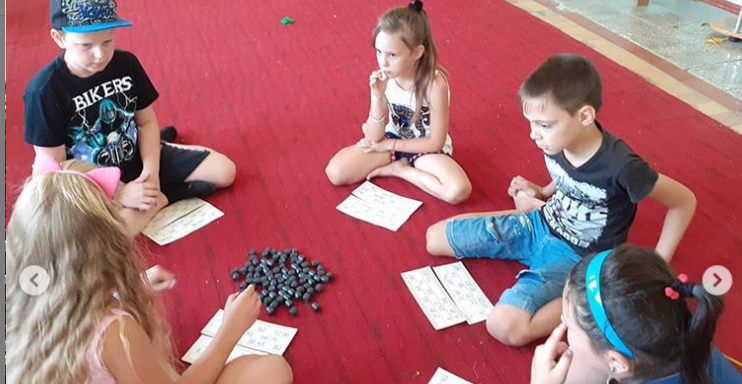 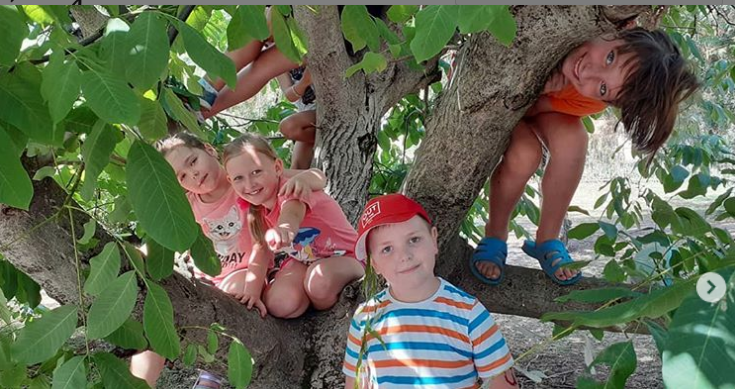 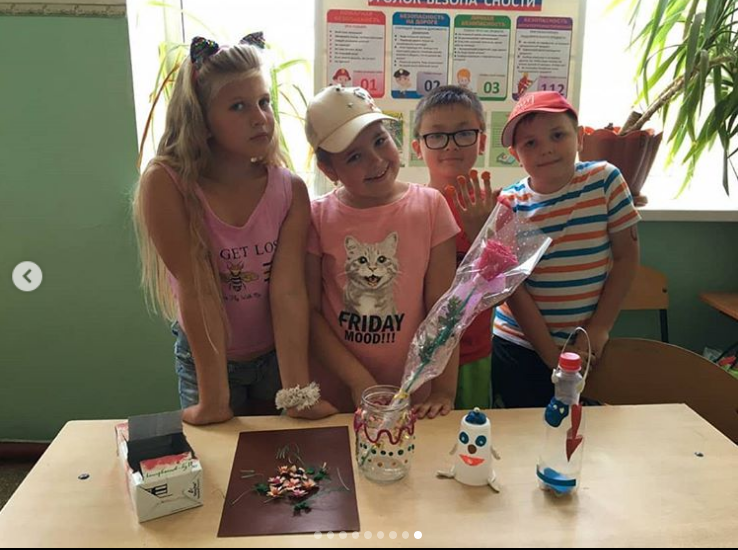 